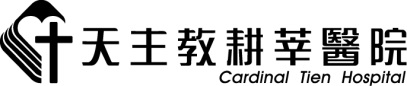 諮詢申請書----------------------------------------------------------------------【以下由人體試驗委員會填寫】申請人申請日期      年     月      日E-mail聯絡電話計畫主持人IRB編號計畫名稱諮詢內容項目：現行作業流程        □表單              □法規委員會審查意見      □教育訓練時數      □受試者權益維護研究倫理問題        □其他：           請詳述說明：                            簽名：___________ 日期：      年     月      日諮詢內容項目：現行作業流程        □表單              □法規委員會審查意見      □教育訓練時數      □受試者權益維護研究倫理問題        □其他：           請詳述說明：                            簽名：___________ 日期：      年     月      日諮詢內容項目：現行作業流程        □表單              □法規委員會審查意見      □教育訓練時數      □受試者權益維護研究倫理問題        □其他：           請詳述說明：                            簽名：___________ 日期：      年     月      日諮詢內容項目：現行作業流程        □表單              □法規委員會審查意見      □教育訓練時數      □受試者權益維護研究倫理問題        □其他：           請詳述說明：                            簽名：___________ 日期：      年     月      日諮詢過程諮詢/建議紀錄：執行秘書簽名：               日期：   年    月   日確認諮詢狀況：□存查□入下次會議討論□工作人員進行後續追蹤□入下次會議進行後續追蹤報告           主任委員簽名：               日期：   年    月   日確認諮詢狀況：□存查□入下次會議討論□工作人員進行後續追蹤□入下次會議進行後續追蹤報告           主任委員簽名：               日期：   年    月   日